Results of Online Presentation CompetitionIn order to boost the morale of the students during the lockdown period necessitated by Covid-19 pandemic, the IQAC of B Borooah College organised a presentation cum poster making competition among the students of the college during the period 25-28 May 2020The objective of this practice was to create awareness among the students and allow them to speculate on the post pandemic scenario both in National and Global context. Students, in their presentations have come up with novel ideas appreciated by the resource persons invited to share the sessions. Dr. Somik Banerjee, a member of the in-house resource persons, moderated a few sessions and shared some exciting ideas with the participants. By fostering a sense of optimism among the participants the objective of this event is believed to be fulfilled. Subhrajit Boruah of TDC 4th semester bagged the first prize while Rashel Gogoi of TDC 6th Semester bagged the second prize.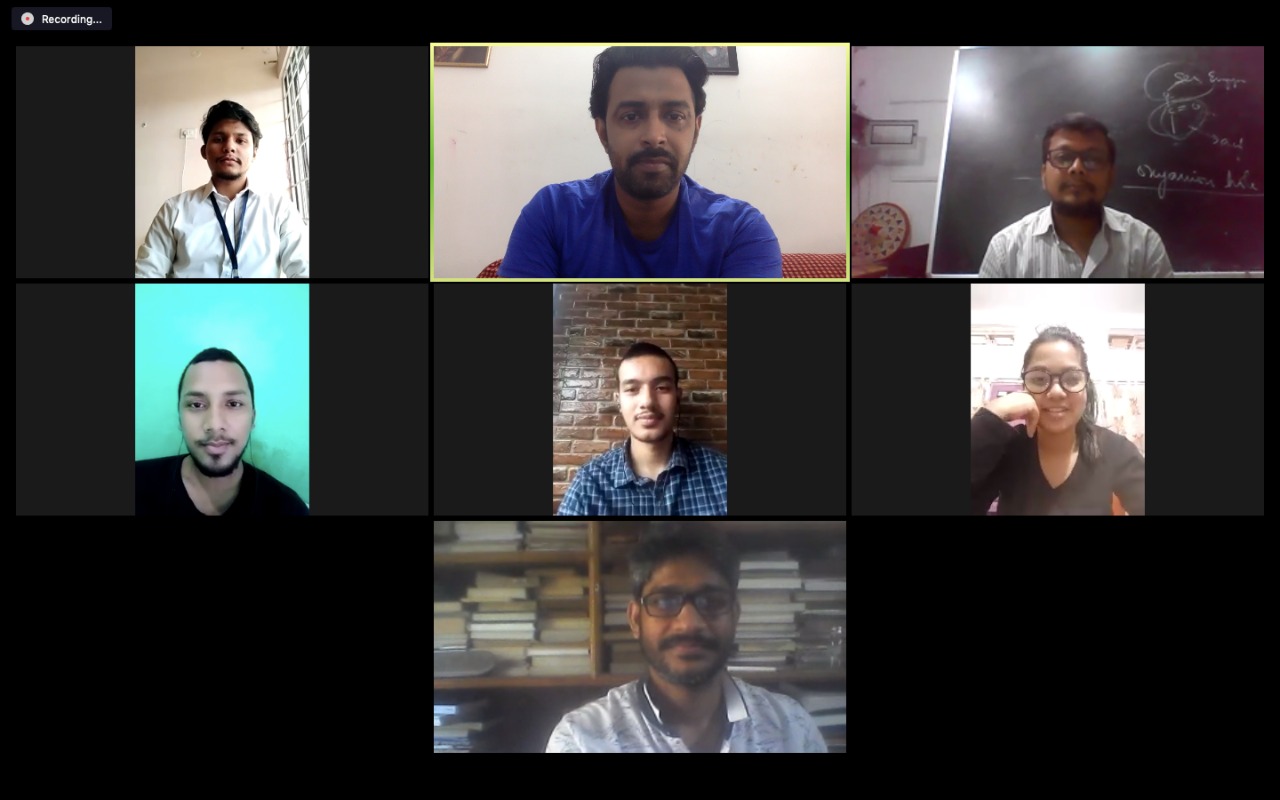 